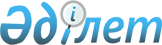 О внесении изменений и дополнений в постановление Правительства Республики Казахстан от 8 февраля 2011 года № 94Постановление Правительства Республики Казахстан от 7 апреля 2011 года № 383

      Правительство Республики Казахстан ПОСТАНОВЛЯЕТ:



      1. Внести в постановление Правительства Республики Казахстан от 8 февраля 2011 года № 94 "О Стратегическом плане Министерства финансов Республики Казахстан на 2011 - 2015 годы" следующие изменения и дополнения:



      в Стратегическом плане Министерства финансов Республики Казахстан на 2011 - 2015 годы, утвержденном указанным постановлением:



      в разделе 3. "Стратегические направления, цели, задачи, целевые индикаторы, мероприятия и показатели результатов":



      в подразделе 3.1. "Стратегические направления, цели, задачи, целевые индикаторы, мероприятия и показатели результатов":



      в стратегическом направлении 1. "Стабильность государственных финансов":



      в цели 1.1. "Сбалансированность республиканского бюджета, доведение активов Национального фонда к 2020 году до уровня не менее 30 % ВВП и поддержание размера правительственного долга на приемлемом уровне":



      в задаче 1.1.1. "Снижение дефицита республиканского бюджета, повышение эффективности структуры государственных расходов и удержание правительственного долга на приемлемом уровне":



      в заголовке слова "расходов и" заменить словом "расходов,";



      после слова "уровне" дополнить словами "и развитие микрокредитования";



      в "Показателях прямых результатов":



      слова "2010 год (план текущего)" заменить словами "2010 год (отчет)";



      в строке "Дефицит республиканского бюджета" цифры "4,2" и "2,8" заменить соответственно цифрами "2,6" и "3";



      дополнить строками следующего содержания:

"                                                                  ";

      Задачу 1.1.2 "Полнота поступлений налогов и таможенных платежей, улучшение налоговой и таможенной систем" дополнить строками следующего содержания:

"                                                                  ";

      в разделе 7. "Бюджетные программы":



      в Бюджетной программе 001 "Обеспечение бюджетного планирования, исполнения и контроля за исполнением государственного бюджета":



      в показателях прямого результата:



      в графе "2011 год":



      в строке "Штатная численность" цифры "20 316" заменить цифрами "20 281";



      в строке "объем бюджетных расходов" цифры "42 494 398" заменить цифрами "45 805 948";



      в Бюджетной программе 002 "Осуществление аудита инвестиционных проектов, финансируемых международными финансовыми организациями":



      в строке "объем бюджетных расходов" цифры "38 000" заменить цифрами "30 000";



      в Бюджетной программе 009 "Услуги кинологического центра":



      в строке "объем бюджетных расходов" цифры "102 355" заменить цифрами "116 755";



      в Бюджетной программе 013 "Обслуживание правительственного долга":



      в строке "объем бюджетных расходов" цифры "131 698 191" заменить цифрами "126 076 848";



      в Бюджетной программе 016 "Приватизация, управление государственным имуществом, постприватизационная деятельность и регулирование споров, связанных с этим":



      в строке "объем бюджетных расходов" цифры "426 925" заменить цифрами "425 660";



      в Бюджетной программе 021 "Капитальные расходы Министерства финансов Республики Казахстан":



      в строке "объем бюджетных расходов" цифры "1 790 973" заменить цифрами "1 831 252";



      в Бюджетной программе 024 "Выплата премий по вкладам в жилищные строительные сбережения":



      в строке "объем бюджетных расходов" цифры "2 934 327" заменять цифрами "2 921 422";



      в Бюджетной программе 025 "Услуги учебно-методического центра":



      в строке "объем бюджетных расходов" цифры "60 713" заменить цифрами "73 641";



      в Бюджетной программе 026 "Строительство объектов таможенного контроля и таможенной инфраструктуры":



      в показателях прямого результата:



      в графе "2011 год":



      строку "Завершение строительства объектов в Южно-Казахстанской, Мангистауской, Актюбинской и Алматинской областях" дополнить цифрой "1";



      в строке "объем бюджетных расходов" цифры "6 004 628" заменить цифрами "8 011 588";



      в Бюджетной программе 031 "Создание информационной системы "ТАИС" и "Электронная таможня":



      в показателях прямого результата:



      в строке "Развитие и внедрение информационных систем" цифру "4" заменить цифрой "6";



      в строке "объем бюджетных расходов" цифры "639 720" заменить цифрами "732 954";



      дополнить бюджетными программами 029 "Создание информационной системы Казначейства", 038 "Субсидирование процентной ставки вознаграждения в рамках "Программы посткризисного восстановления (оздоровление конкурентоспособных предприятий)", 040 "Строительство центров приема и обработки информации налоговых органов", 043 "Оплата услуг консультантов в рамках "Программы посткризисного восстановления (оздоровление конкурентоспособных предприятий)", 055 "Создание и развитие информационной системы финансового мониторинга" согласно приложениям 1, 2, 3, 4, 5, к настоящему постановлению;



      в Бюджетной программе 061 "Создание интегрированной автоматизированной информационной системы "е-Минфин":



      в строке "объем бюджетных расходов" цифры "2 463 103" заменить цифрами "3 080 746";



      в таблице "Свод бюджетных расходов":



      в графе "2011 год" цифры "1 047 221 058", "1 029 642 691", "17 578 367" заменить соответственно цифрами "1 056 696 044", "1 036 143 542", "20 552 502".



      2. Настоящее постановление вводится в действие со дня подписания и подлежит официальному опубликованию.      Премьер-Министр

      Республики Казахстан                       К. Масимов

Приложение 1        

к постановлению Правительства

Республики Казахстан   

от 7 апреля 2011 года № 383  

Приложение 2        

к постановлению Правительства

Республики Казахстан    

от 7 апреля 2011 года № 383 

Приложение 3       

к постановлению Правительства

Республики Казахстан   

от 7 апреля 2011 года № 383 

Приложение 4        

к постановлению Правительства

Республики Казахстан    

от 7 апреля 2011 года № 383 

Приложение 5        

к постановлению Правительства

Республики Казахстан    

от 7 апреля 2011 года № 383 
					© 2012. РГП на ПХВ «Институт законодательства и правовой информации Республики Казахстан» Министерства юстиции Республики Казахстан
				Совершенствование законодательной базы по вопросам расширения

доступа к инструментам микрокредитования и механизмам его

осуществленияXПринятие комплекса мер, направленных на расширение доступа к

инструментам микрокредитованияXПоддержание доли электронных и частично автоматизированных

налоговых услуг в общем количестве налоговых услуг, на уровне не

менее 20 %XXXXXСтроительство центров приема и обработки информации налоговых

органовXXXXXБюджетная

программа029 Создание информационной системы Казначейства029 Создание информационной системы Казначейства029 Создание информационной системы Казначейства029 Создание информационной системы Казначейства029 Создание информационной системы Казначейства029 Создание информационной системы Казначейства029 Создание информационной системы Казначейства029 Создание информационной системы Казначейства029 Создание информационной системы КазначействаОписаниеОбеспечение стабильного и бесперебойного функционирования информационной

системы казначействаОбеспечение стабильного и бесперебойного функционирования информационной

системы казначействаОбеспечение стабильного и бесперебойного функционирования информационной

системы казначействаОбеспечение стабильного и бесперебойного функционирования информационной

системы казначействаОбеспечение стабильного и бесперебойного функционирования информационной

системы казначействаОбеспечение стабильного и бесперебойного функционирования информационной

системы казначействаОбеспечение стабильного и бесперебойного функционирования информационной

системы казначействаОбеспечение стабильного и бесперебойного функционирования информационной

системы казначействаОбеспечение стабильного и бесперебойного функционирования информационной

системы казначействаВид

бюджетной

программы:в зависимости от

содержанияосуществление бюджетных инвестицийосуществление бюджетных инвестицийосуществление бюджетных инвестицийосуществление бюджетных инвестицийосуществление бюджетных инвестицийосуществление бюджетных инвестицийосуществление бюджетных инвестицийосуществление бюджетных инвестицийВид

бюджетной

программы:в зависимости от

способа реализациииндивидуальнаяиндивидуальнаяиндивидуальнаяиндивидуальнаяиндивидуальнаяиндивидуальнаяиндивидуальнаяиндивидуальнаяВид

бюджетной

программы:текущая/развитиеразвитиеразвитиеразвитиеразвитиеразвитиеразвитиеразвитиеразвитиенаименование показателей

бюджетной программынаименование показателей

бюджетной программыед.

изм.отчетный годотчетный годплановый периодплановый периодплановый периодпроек-

тиру-

емый

годпроек-

тиру-

емый

годнаименование показателей

бюджетной программынаименование показателей

бюджетной программыед.

изм.2009

год

(отчет)2010

год

(план

текуще-

го года)2011

год2012

год2013

годпроек-

тиру-

емый

годпроек-

тиру-

емый

год1123456789показатели прямого результатапоказатели прямого результатапоказатели конечного результатапоказатели конечного результатапоказатели качествапоказатели качествапоказатели эффективностипоказатели эффективностиобъем бюджетных расходовобъем бюджетных расходовтыс.

тт.1 192 120350 12233 974Бюджетная

программа038 Субсидирование процентной ставки вознаграждения в рамках «Программы

посткризисного восстановления (оздоровление конкурентоспособных

предприятий)»038 Субсидирование процентной ставки вознаграждения в рамках «Программы

посткризисного восстановления (оздоровление конкурентоспособных

предприятий)»038 Субсидирование процентной ставки вознаграждения в рамках «Программы

посткризисного восстановления (оздоровление конкурентоспособных

предприятий)»038 Субсидирование процентной ставки вознаграждения в рамках «Программы

посткризисного восстановления (оздоровление конкурентоспособных

предприятий)»038 Субсидирование процентной ставки вознаграждения в рамках «Программы

посткризисного восстановления (оздоровление конкурентоспособных

предприятий)»038 Субсидирование процентной ставки вознаграждения в рамках «Программы

посткризисного восстановления (оздоровление конкурентоспособных

предприятий)»038 Субсидирование процентной ставки вознаграждения в рамках «Программы

посткризисного восстановления (оздоровление конкурентоспособных

предприятий)»038 Субсидирование процентной ставки вознаграждения в рамках «Программы

посткризисного восстановления (оздоровление конкурентоспособных

предприятий)»038 Субсидирование процентной ставки вознаграждения в рамках «Программы

посткризисного восстановления (оздоровление конкурентоспособных

предприятий)»ОписаниеСубсидирование процентной ставки по уже имеющимся кредитам банков и на

новую задолженность в рамках одной кредитной линииСубсидирование процентной ставки по уже имеющимся кредитам банков и на

новую задолженность в рамках одной кредитной линииСубсидирование процентной ставки по уже имеющимся кредитам банков и на

новую задолженность в рамках одной кредитной линииСубсидирование процентной ставки по уже имеющимся кредитам банков и на

новую задолженность в рамках одной кредитной линииСубсидирование процентной ставки по уже имеющимся кредитам банков и на

новую задолженность в рамках одной кредитной линииСубсидирование процентной ставки по уже имеющимся кредитам банков и на

новую задолженность в рамках одной кредитной линииСубсидирование процентной ставки по уже имеющимся кредитам банков и на

новую задолженность в рамках одной кредитной линииСубсидирование процентной ставки по уже имеющимся кредитам банков и на

новую задолженность в рамках одной кредитной линииСубсидирование процентной ставки по уже имеющимся кредитам банков и на

новую задолженность в рамках одной кредитной линииВид

бюджетной

программы:в зависимости от

содержанияпредоставление трансфертов и бюджетных субсидийпредоставление трансфертов и бюджетных субсидийпредоставление трансфертов и бюджетных субсидийпредоставление трансфертов и бюджетных субсидийпредоставление трансфертов и бюджетных субсидийпредоставление трансфертов и бюджетных субсидийпредоставление трансфертов и бюджетных субсидийпредоставление трансфертов и бюджетных субсидийВид

бюджетной

программы:в зависимости от

способа реализациииндивидуальнаяиндивидуальнаяиндивидуальнаяиндивидуальнаяиндивидуальнаяиндивидуальнаяиндивидуальнаяиндивидуальнаяВид

бюджетной

программы:текущая/развитиетекущаятекущаятекущаятекущаятекущаятекущаятекущаятекущаянаименование показателей

бюджетной программынаименование показателей

бюджетной программыед.

изм.отчетный годотчетный годплановый периодплановый периодплановый периодпроек-

тируе-

мый годпроек-

тируе-

мый годнаименование показателей

бюджетной программынаименование показателей

бюджетной программыед.

изм.2009

год

(отчет)2010

год

(план

текуще-

го года)2011

год2012

год2013

годпроек-

тируе-

мый годпроек-

тируе-

мый год1123456789показатели прямого результатапоказатели прямого результатаКоличество субсидируемых

кредитовКоличество субсидируемых

кредитовед.25показатели конечного результатапоказатели конечного результатаКоличество просубсидируемых

кредитовКоличество просубсидируемых

кредитовед.25показатели качествапоказатели качествапоказатели эффективностипоказатели эффективностиобъем бюджетных расходовобъем бюджетных расходовтыс.

тт.7 050 207Бюджетная

программа040 Строительство центров приема и обработки информации налоговых органов040 Строительство центров приема и обработки информации налоговых органов040 Строительство центров приема и обработки информации налоговых органов040 Строительство центров приема и обработки информации налоговых органов040 Строительство центров приема и обработки информации налоговых органов040 Строительство центров приема и обработки информации налоговых органов040 Строительство центров приема и обработки информации налоговых органов040 Строительство центров приема и обработки информации налоговых органов040 Строительство центров приема и обработки информации налоговых органовОписаниеСтроительство центров приема и обработки информации территориальных

налоговых органовСтроительство центров приема и обработки информации территориальных

налоговых органовСтроительство центров приема и обработки информации территориальных

налоговых органовСтроительство центров приема и обработки информации территориальных

налоговых органовСтроительство центров приема и обработки информации территориальных

налоговых органовСтроительство центров приема и обработки информации территориальных

налоговых органовСтроительство центров приема и обработки информации территориальных

налоговых органовСтроительство центров приема и обработки информации территориальных

налоговых органовСтроительство центров приема и обработки информации территориальных

налоговых органовВид

бюджетной

программы:в зависимости от

содержанияосуществление бюджетных инвестицийосуществление бюджетных инвестицийосуществление бюджетных инвестицийосуществление бюджетных инвестицийосуществление бюджетных инвестицийосуществление бюджетных инвестицийосуществление бюджетных инвестицийосуществление бюджетных инвестицийВид

бюджетной

программы:в зависимости от

способа реализациииндивидуальнаяиндивидуальнаяиндивидуальнаяиндивидуальнаяиндивидуальнаяиндивидуальнаяиндивидуальнаяиндивидуальнаяВид

бюджетной

программы:текущая/развитиеразвитиеразвитиеразвитиеразвитиеразвитиеразвитиеразвитиеразвитиенаименование показателей

бюджетной программынаименование показателей

бюджетной программыед.

изм.отчетный годотчетный годплановый периодплановый периодплановый периодпроек-

тируе-

мый

годпроек-

тируе-

мый

годнаименование показателей

бюджетной программынаименование показателей

бюджетной программыед.

изм.2009

год

(отчет)2010

год

(план

текуще-

го года)2011

год2012

год2013

годпроек-

тируе-

мый

годпроек-

тируе-

мый

год1123456789показатели прямого результатапоказатели прямого результатаСтроительство Центров приема и

обработки информации налоговых

органовСтроительство Центров приема и

обработки информации налоговых

органов9104показатели конечного результатапоказатели конечного результатапоказатели качествапоказатели качествапоказатели эффективностипоказатели эффективностиобъем бюджетных расходовобъем бюджетных расходовтыс.

тт.566 876594 030220 075Бюджетная

программа043 Оплата услуг консультантов в рамках «Программы посткризисного

восстановления (оздоровление конкурентоспособных предприятий)»043 Оплата услуг консультантов в рамках «Программы посткризисного

восстановления (оздоровление конкурентоспособных предприятий)»043 Оплата услуг консультантов в рамках «Программы посткризисного

восстановления (оздоровление конкурентоспособных предприятий)»043 Оплата услуг консультантов в рамках «Программы посткризисного

восстановления (оздоровление конкурентоспособных предприятий)»043 Оплата услуг консультантов в рамках «Программы посткризисного

восстановления (оздоровление конкурентоспособных предприятий)»043 Оплата услуг консультантов в рамках «Программы посткризисного

восстановления (оздоровление конкурентоспособных предприятий)»043 Оплата услуг консультантов в рамках «Программы посткризисного

восстановления (оздоровление конкурентоспособных предприятий)»043 Оплата услуг консультантов в рамках «Программы посткризисного

восстановления (оздоровление конкурентоспособных предприятий)»043 Оплата услуг консультантов в рамках «Программы посткризисного

восстановления (оздоровление конкурентоспособных предприятий)»ОписаниеСофинансирование из республиканского бюджета на расходы по оплате услуг

консультантов в размере 50 процентов. При этом максимальная сумма

софинансирования каждого потенциального участника не должна превышать 35

миллионов тенге, включая стоимость сопровождения плана оздоровленияСофинансирование из республиканского бюджета на расходы по оплате услуг

консультантов в размере 50 процентов. При этом максимальная сумма

софинансирования каждого потенциального участника не должна превышать 35

миллионов тенге, включая стоимость сопровождения плана оздоровленияСофинансирование из республиканского бюджета на расходы по оплате услуг

консультантов в размере 50 процентов. При этом максимальная сумма

софинансирования каждого потенциального участника не должна превышать 35

миллионов тенге, включая стоимость сопровождения плана оздоровленияСофинансирование из республиканского бюджета на расходы по оплате услуг

консультантов в размере 50 процентов. При этом максимальная сумма

софинансирования каждого потенциального участника не должна превышать 35

миллионов тенге, включая стоимость сопровождения плана оздоровленияСофинансирование из республиканского бюджета на расходы по оплате услуг

консультантов в размере 50 процентов. При этом максимальная сумма

софинансирования каждого потенциального участника не должна превышать 35

миллионов тенге, включая стоимость сопровождения плана оздоровленияСофинансирование из республиканского бюджета на расходы по оплате услуг

консультантов в размере 50 процентов. При этом максимальная сумма

софинансирования каждого потенциального участника не должна превышать 35

миллионов тенге, включая стоимость сопровождения плана оздоровленияСофинансирование из республиканского бюджета на расходы по оплате услуг

консультантов в размере 50 процентов. При этом максимальная сумма

софинансирования каждого потенциального участника не должна превышать 35

миллионов тенге, включая стоимость сопровождения плана оздоровленияСофинансирование из республиканского бюджета на расходы по оплате услуг

консультантов в размере 50 процентов. При этом максимальная сумма

софинансирования каждого потенциального участника не должна превышать 35

миллионов тенге, включая стоимость сопровождения плана оздоровленияСофинансирование из республиканского бюджета на расходы по оплате услуг

консультантов в размере 50 процентов. При этом максимальная сумма

софинансирования каждого потенциального участника не должна превышать 35

миллионов тенге, включая стоимость сопровождения плана оздоровленияВид

бюджетной

программы:в зависимости от

содержанияосуществление государственных функций, полномочий и

оказание вытекающих из них государственных услугосуществление государственных функций, полномочий и

оказание вытекающих из них государственных услугосуществление государственных функций, полномочий и

оказание вытекающих из них государственных услугосуществление государственных функций, полномочий и

оказание вытекающих из них государственных услугосуществление государственных функций, полномочий и

оказание вытекающих из них государственных услугосуществление государственных функций, полномочий и

оказание вытекающих из них государственных услугосуществление государственных функций, полномочий и

оказание вытекающих из них государственных услугосуществление государственных функций, полномочий и

оказание вытекающих из них государственных услугВид

бюджетной

программы:в зависимости от

способа реализациииндивидуальнаяиндивидуальнаяиндивидуальнаяиндивидуальнаяиндивидуальнаяиндивидуальнаяиндивидуальнаяиндивидуальнаяВид

бюджетной

программы:текущая/развитиетекущаятекущаятекущаятекущаятекущаятекущаятекущаятекущаянаименование показателей

бюджетной программынаименование показателей

бюджетной программыед.

изм.отчетный годотчетный годплановый периодплановый периодплановый периодпроек-

тируе-

мый годпроек-

тируе-

мый

годнаименование показателей

бюджетной программынаименование показателей

бюджетной программыед.

изм.2009

год

(отчет)2010

год

(план

текуще-

го года)2011

год2012

год2013

годпроек-

тируе-

мый годпроек-

тируе-

мый

год1123456789показатели прямого результатапоказатели прямого результатаКоличество софинансируемых

услуг консультантовКоличество софинансируемых

услуг консультантовед.49показатели конечного результатапоказатели конечного результатаКоличество планов оздоровленияКоличество планов оздоровленияед.49показатели качествапоказатели качествапоказатели эффективностипоказатели эффективностиобъем бюджетных расходовобъем бюджетных расходовтыс.

тт.1 715 000Бюджетная

программа055 Создание и развитие информационной системы финансового мониторинга055 Создание и развитие информационной системы финансового мониторинга055 Создание и развитие информационной системы финансового мониторинга055 Создание и развитие информационной системы финансового мониторинга055 Создание и развитие информационной системы финансового мониторинга055 Создание и развитие информационной системы финансового мониторинга055 Создание и развитие информационной системы финансового мониторинга055 Создание и развитие информационной системы финансового мониторинга055 Создание и развитие информационной системы финансового мониторингаОписаниеРеализация государственной политики в области противодействия легализации

(отмыванию) незаконных доходов и финансированию терроризмаРеализация государственной политики в области противодействия легализации

(отмыванию) незаконных доходов и финансированию терроризмаРеализация государственной политики в области противодействия легализации

(отмыванию) незаконных доходов и финансированию терроризмаРеализация государственной политики в области противодействия легализации

(отмыванию) незаконных доходов и финансированию терроризмаРеализация государственной политики в области противодействия легализации

(отмыванию) незаконных доходов и финансированию терроризмаРеализация государственной политики в области противодействия легализации

(отмыванию) незаконных доходов и финансированию терроризмаРеализация государственной политики в области противодействия легализации

(отмыванию) незаконных доходов и финансированию терроризмаРеализация государственной политики в области противодействия легализации

(отмыванию) незаконных доходов и финансированию терроризмаРеализация государственной политики в области противодействия легализации

(отмыванию) незаконных доходов и финансированию терроризмаВид

бюджетной

программы:в зависимости от

содержанияосуществление бюджетных инвестицийосуществление бюджетных инвестицийосуществление бюджетных инвестицийосуществление бюджетных инвестицийосуществление бюджетных инвестицийосуществление бюджетных инвестицийосуществление бюджетных инвестицийосуществление бюджетных инвестицийВид

бюджетной

программы:в зависимости от

способа реализациииндивидуальнаяиндивидуальнаяиндивидуальнаяиндивидуальнаяиндивидуальнаяиндивидуальнаяиндивидуальнаяиндивидуальнаяВид

бюджетной

программы:текущая/развитиеразвитиеразвитиеразвитиеразвитиеразвитиеразвитиеразвитиеразвитиенаименование показателей

бюджетной программынаименование показателей

бюджетной программыед. изм.отчетный годотчетный годплановый периодплановый периодплановый периодпроек-

тиру-

емый

годпроек-

тируе-

мый годнаименование показателей

бюджетной программынаименование показателей

бюджетной программыед. изм.2009

год

(отчет)2010

год

(план

текуще-

го года)2011

год2012

год2013

годпроек-

тиру-

емый

годпроек-

тируе-

мый год1123456789показатели прямого результатапоказатели прямого результатапоказатели конечного результатапоказатели конечного результатапоказатели качествапоказатели качествапоказатели эффективностипоказатели эффективностиобъем бюджетных расходовобъем бюджетных расходовтыс.

тг.334 673399 7062 249